NÁZEV: Švehlova střední škola polytechnická ProstějovSÍDLO: nám. Spojenců 17, 796 01 Prostějov 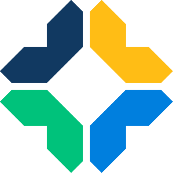 IČ: 00566896
DIČ: CZ00566896 
PRÁVNÍ FORMA: příspěvková organizace 
ZŘIZOVATEL: Olomoucký kraj, Jeremenkova 40 a, 779 11 Olomouc 
ŘEDITEL ŠKOLY: Ing. Radomil PolesVNITŘNÍ ŘÁD JÍDELNY VOJÁČKOVO NÁM. 9  KTERÁ JE SOUČÁSTÍ ŠVEHLOVY STŘEDNÍ ŠKOLY POLYTECHNICKÉVŠEOBECNÁ USTANOVENÍVnitřní řád školní jídelny je soubor pravidel a opatření spojených s provozem a vnitřním řádem školní jídelny určené ke stravování žáků a zaměstnanců školy, školní jídelny a ostatních strávníků. Vnitřní řád školní jídelny je závazný pro všechny osoby, které se stravují ve školní jídelně, v případě nezletilých žáků i pro jejich zákonné zástupce. Na základě ustanovení § 30 zákona č. 561/2004 Sb. o předškolním, základním středním, vyšším odborném a jiném vzdělávání (školský zákon), v platném znění, vydávám jako statutární orgán školy tuto směrnici. Vnitřní řád ŠJ vyplývá ze zákona č. 561/2004 Sb., o předškolním, základním, středním, vyšším odborném a jiném vzdělávání (školský zákon) v platném znění, z vyhlášky č. 107/2005 Sb., o školním stravování v platném znění, vyhlášky č. 602/2006 Sb., o hygienických požadavcích na stravovací služby a o zásadách osobní a provozní hygieny při činnostech epidemiologicky závažných, ze zákona č. 258/2000 Sb., o ochraně veřejného zdraví, jakožto změny vyhlášky č. 137/2004 Sb., o hygienických požadavcích na stravovací služby v platném znění.Působnost a zásady směrnice: - tato směrnice upravuje pravidla provozu místnosti určené ke stravování žáků a zaměstnanců školy (dále jen školní jídelna), vymezuje povinnosti stravovacího zařízení a školy, která tuto službu využívá pro své žáky. Zásady směrnice: - musí být vydána písemně, - nesmí být vydána v rozporu s právními předpisy, - nesmí být vydána se zpětnou účinností, - vzniká na dobu neurčitou, - je závazná pro všechny zaměstnance organizace, - ředitel školy je povinen seznámit zaměstnance s vydáním, změnou nebo zrušením této směrnice, - směrnice musí být přístupná všem zaměstnancům. Úvodní ustanovení: - školní jídelna zajišťuje stravu pro: - vlastní zaměstnance - obědy , - žáky středních škol a odborných učilišť -  obědy, - zaměstnance středních a odborných škol - obědy , - jiné osoby (cizí strávníky) v rámci doplňkové činnosti – obědyDoplňková činnost: doplňková činnost je povolena zřizovatelem ve Zřizovací listině příspěvkové organizace Švehlova střední škola polytechnická Prostějov,  nám. Spojenců 17, 796 01 Prostějov Školní jídelna provozuje doplňkovou činnost na základě živnostenského listu. V rámci DČ jsou prodávány obědy cizím strávníkům. Sazba stravného vychází ze směrnice doplňková činnost a kalkulace, která obsahuje kalkulace.PROVOZNÍ PODMÍNKYJídelna vydává stravu ve dnech školního vyučování. V době školních prázdnin se výdej stravy neprovádí.Výdej stravy:                  ráno:            6:00  -   7:45 hod. - snídaně                         v poledne: 11:00 -  11:30 hod. – jídlonosiče                                             11:30 -  14:30 hod. – oběd                          večer :        17:30 -  18:00 hod. - večeřePRODEJ STRAVNÉHOprvní platba při zápisu strávníka může být v hotovosti.další platby se platí již na účet  jídelny : 19 – 2142060227/0100 v měsíčních intervalech.žáci GJW jsou povinni nahlásit, zda se budou stravovat v hlavní budově, nebo ve výdejně GJW.cizí strávníci platí bankovním převodem, částí stravujícím se odebraná strava fakturuje.ubytovaní žáci platí stravu trvalým příkazem. V případě, že platba je přerušena, opomenuta, žák je upozorněn na absenci platby a pokud se platba neuhradí včas, na základě domluvy je výdej stravy pozastaven do doby, než dojde k úhradě.doba prodeje a objednávek je od 11.00  -  14.00 hod.objednat a odhlásit stravu je možné i přes internet nejpozději do 14.00 hod. na následující den. k tomuto úkonu je potřeba si zajistit přihlašovací jméno a heslo u vedoucí ŠJ.objednávky a výdeje se provádí na terminálu, zakoupeným čipem, buď ve škole / tady je potřeba čip aktivovat u vedoucí ŠJ / nebo ho zakoupit přímo u vedoucí jídelny, cena čipu je 150,-.(V případě zapomenutí čipu, se strávník hlásí u vedoucí ŠJ a dostane náhradní stravenku.)v případě ztráty čipu je potřeba si čip u vedoucí ŠJ zablokovat.strávník má možnost zjistit si stav svého kreditu na účtu přiložením na objednávkový terminál.PODMÍNKY STRAVOVÁNÍkaždý strávník je povinen se před odběrem stravy přihlásit u výdejového terminálu.onemocní-li strávník nebo nemůže se na odběr stravy dostavit, může se odhlásit na    t.č. 604 242 676 nejpozději do 14 hod.ubytovaní strávníci  přihlašují/odhlašují snídani a večeři den předem do 8.00 hod.za odhlášenou stravu se v průběhu školního roku peníze nevrací.zůstatky na účtech se vrací na konci školního roku na bankovní účty, ze kterých byla platba provedena.změnu vašeho bankovního účtu neprodleně nahlásit vedoucí ŠJ.neodhlášená strava je strávníkovi účtována jako vydaná.stravu nelze odhlásit zpětně, ani v probíhající den.VÝDEJ STRAVYstrava se vydává u výdejových pultů.stravu smí vydávat výhradně pracovnice školní jídelny - výdejny.každý strávník musí dostat jídlo v odpovídající teplotě.vydávané množství musí odpovídat stravovacím normám.každý strávník má nárok dostat jednu porci jídla v plném rozsahu dle jídelního lístku. Přídavek jídla „pro jedlíky“ je umožněn pouze v rámci přílohy /bez masa/,pouze výjimečně.strávník má nárok na jídlo, jen v případě že, se účastní vyučování. V době nemoci nemá nárok na státem dotovanou stravu.v první den nemoci je možné si oběd vyzvednout do jídlonosiče ve stanovenou dobu 11.00 – 11.25 hod.po stanovené době, dostane nemocný jídlo na talíři a sám si ho musí přenést do jídlonosiče.maturanti v době „svatého týdne“ můžou mít dotovanou stravu jedině v případě, že v té době jsou prokazatelně z různých důvodu ve škole.VÝŠE STRAVNÉHO – CENÍKCena za školní stravování je určena výši finančního limitu. Cena pro cizího strávníka je určena kalkulacemi stravy, které jsou každoročně sestavovány s přihlédnutím k nákladům za stravování z loňského roku.Cena STUDENTI - SNÍDANĚ (svačina) 29,- OBĚD 30,- VEČEŘE 28,- CELKEM 87,- za celodenní stravu.Cena OBĚD pro cizí strávníky je 70,- změna výše stravného platná od 1. 3. 2020 (oběd děti-cizí, večeře) STAV KONTAKaždý strávník si může zjistit stav konta:telefonicky nebo osobně v provozních hodinách (Po – Pá 11hod - 14hod.) u vedoucí ŠJ na Vojáčkově nám. 9nebo prostřednictvím objednávkového systému na stránkách školy www.svehlova.cz PŘIHLÁŠENÍ KE STRAVOVÁNÍKaždý nový strávník musí nejdříve vyplnit přihlášku ke stravování, kterou obdrží v kanceláři vedoucí ŠJ na Vojáčkově nám. 9 Prostějov nebo na internetových stránkách jídelny www.svehlova.cz  Vyplněnou přihlášku odevzdá u vedoucí ŠJ na Vojáčkově nám 9. a zaeviduje se. Jakékoliv změny, které nastanou v průběhu poskytování stravy, je strávník povinen neprodleně nahlásit opět u vedoucí ŠJ. Po zaevidování si zakoupí obědy dle vlastní potřeby. JÍDELNÍ LÍSTEKJídelní lístek je sestavován na základě zásad zdravé výživy a dodržování spotřebního koše vybraných druhů potravin. Pestrost je upravována tak, aby byla zajištěna nejen během dne, ale i týdne a celého měsíce. Dbá se na střídání jídel masitých, bezmasých a zeleninových. Syrová zelenina či ovoce se podávají dle možností co nejčastěji. Do jídelního lístku se zařazuje pohanka, jáhly, kroupy, všechny druhy luštěnin, cizrna, bulgur, ovesné vločky apod. Součástí obědu je nápoj. Podáván je ochucený čaj, neslazený čaj, mléko, kakao, bílá káva, ochucené mléko, ochucená voda a voda čistá. Strávník má nárok na oběd v případě, že je tento řádně v termínu objednán a finančně uhrazen. jídelní lístek je sestavován na 2 týdny dopředu.případné změny jsou zapisované do zveřejněného jídelníčku vedoucí ŠJ.jídelníček se zveřejňuje na nástěnce u vchodu do jídelny a na internetu u objednávek.PRAVIDLA PRO STRAVOVÁNÍve školní jídelně se žáci řadí do výdejní fronty v pořadí v jakém přišli.v prostorách jídelny se žáci chovají tiše a dodržují kulturu stolování.po jídle každý strávník po sobě uklidí místo, odnese použité nádobí na určené místo.žáci, kteří se nestravují, mají zakázáno se zdržovat v době výdeje v prostorách jídelny.strávníci hlásí připomínky k pokrmům pracovnicím jídelny, za čistotu stolu během výdeje obědů zodpovídá dozorující pedagog.úraz, nevolnost se hlásí dozorujícímu pedagogovi nebo pracovnici jídelny.VÝDEJ OBĚDŮPři výdeji obědů si strávníci vezmou tác a řadí se k výdejnímu okénku, kde mají připravenou polévku. Strávník si vydaný oběd položí na tác, vezme si doplněk k obědu (ovoce, salát, desert apod.) a odchází od výdejního okénka k volnému místu u stolu. Donese si nápoj, který je připraven v nerezových várnicích (skleničky na nápoj jsou ve stojanu u várnic). Pokud má strávník zájem o přídavek, je mu vyhověno, ale dostane přídavek jen toho jídla, které měl objednané. Přídavek se skládá z přílohy šťávy nebo omáčky, na požádání salátu, přídavek masa není možný. Nesnědené jídlo strávník musí vrátit společně s použitým nádobím na určené místo. Vynášení nádobí a jídla z jídelny není dovoleno.  Pokrm je určen k přímě spotřebě v jídelně.DOZORDozor ve školní jídelně zajišťují zaměstnanci Švehlovy střední školy a zaměstnanci jiných škol, se kterýma je uzavřena smlouva o stravu. Sledují chování strávníků při příchodu do jídelny, při stolování, odnášení stravy a použitého nádobí. Dále zamezují vstupu rodičů do jídelny, zajišťují kázeň strávníků včetně dodržování hygienických a kulturně stravovacích návyků. Případné pochybnosti a závady konzultují s vedoucí provozu dané jídelny – výdejny.CHOVÁNÍ ŽÁKŮV prostorách jídelny se všichni strávníci řídí tímto vnitřním řádem. Strávníci jsou povinni chovat se při stravování ohleduplně, v souladu s hygienickými a společenskými pravidly a tak, aby nedošlo k úrazu. Po dobu výdeje dodržují strávníci pokyny dozoru. Jí klidně, ale neotálejí s jídlem. Při jídle neruší hlasitým hovorem, netelefonují, bez vážného důvodu nevracejí zbytky, nevynášejí jídlo a ovoce z jídelny. Po odnesení použitého nádobí neprodleně opustí jídelnu. Nárok na připravený nápoj mají pouze strávníci, kteří mají zaplacený oběd. BEZPEČNOST V JÍDELNĚDohled nad strávníky vykonávají zaměstnanci škol.  V Případě úrazu v jídelně nebo v prostorách, jsou strávníci povinni nahlásit tuto skutečnost dohlížejícímu dozoru, který neprodleně učiní odpovídající opatření. DOBA PRÁZDNIN, ŘEDITELSKÉ VOLNOV těchto dnech jsou žáci a studenti automaticky odhlášeni. NAKLÁDANÍ S MAJETKEMstrávníci nepoškozují vybavení školní jídelny.strávníkům je zakázáno jinak než určeným způsobem manipulovat s nádobím a příbory.strávníci neničí příbory a nádobí, zakázáno je zejména ohýbání příborů.je zakázáno vynášet příbory a nádobí z prostorů jídelny.po ukončení jídla strávník odevzdá všechno nádobí a příbory na určené místo.není dovoleno přemísťovat a srážet k sobě jídelní stoly.neplýtvat jednorázovými ručníky.VYÚČTOVÁNÍ NA KONCI ŠKOLNÍHO ROKUVyúčtování se provádí u všech strávníků kromě fakturovaných a srážkou ze mzdy těmito způsoby: u částek z účtů vrácením přeplatků na příslušně účty, při platbách v hotovosti vrácením přeplatků přes pokladnu proti podpisu v určeném termínu.ZÁVĚREČNÉ USTANOVENÍS vnitřním řádem – směrnicí jídelny, jsou strávníci, v případě žáků a studentů i jejich zákonní zástupci seznámeni zveřejněním řádu v prostorách jídelny, na webových stránkách www.svehlova.cz a předáním odpovědnému zástupci školy. Seznámení s vnitřním řádem stvrzují podpisem na přihlášce ke stravování.Jídelní lístek je vyvěšen v jídelně tak, aby byl všem přístupný a viditelný. Dále je možné jej nalézt na internetových stránkách www.svehlova.cz Připomínky rodičů ke stravování, k jídelním lístkům, organizaci jídelny je možné projednat s vedoucím provozu a to buď telefonicky, nebo osobně po ujednání schůzky. Vstup do jídelny mají povolen pouze strávníci, kteří mají na daný den zaplacený oběd. Rodičům a doprovodům je vstup do prostor zakázán (mimo výdeje obědů do jídlonosičů v první den nemoci žáka). Pokud čekají na své děti, tak v prostorách před jídelnou. Strávníkům se sportovním náčiním (koloběžky, hokejky, brusle atd.) je vstup do jídelny zakázán. V případě nevhodného chování žáků a studentů v prostorách jídelny a neuposlechnutí napomenutí dozoru v jídelně, je strávník povinen na vyzvání dozoru nebo pracovníků jídelny sdělit své jméno nebo předložit průkaz studenta. V případě opakujícího se porušování kázně v jídelně, bude takový strávník vyloučen ze stravování. V případě nedodržování vnitřního řádu cizími strávníky je v pravomoci vedoucí, vyloučit strávníka ze stravování.Stravovací služby uvedené v klasifikaci NACE pod kódy 55, jsou zcela vyloučeny z evidence tržeb dle § 12 Zákona č. 112/2016 Sb., platného od 1. 12. 2016.Žák nebo jeho zákonný zástupce stvrzuje svým podpisem při podpisu přihlášky, že se seznámil s vnitřním řádem jídelny. Dále bere na vědomí,  že osobní údaje mohou být použity do matriky ŠJ a dále předávány dle vyhlášky č. 364/2005, o dokumentaci škol a školských zařízení, a že školní jídelna zpracovává osobní údaje v souladu s Nařízením o ochraně osobních údajů (EU) 2016/679 (GDPR). Vyhotovila: Romana Horáková DiS.Vedoucí školní jídelny Ing. Radomil Polesředitel Švehlovy SŠP ProstějovV Prostějově dne 4. 2. 2020